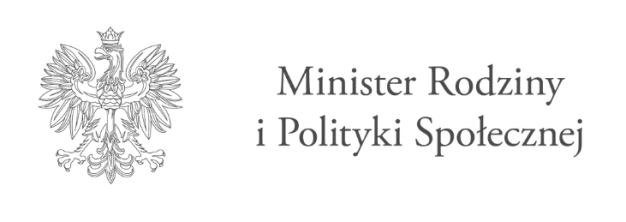 Aktywizacja zawodowa bezrobotnych wpierana jest ze środków rezerwy Funduszu Pracy, będącej w dyspozycji Ministra Rodziny i Polityki Społecznej